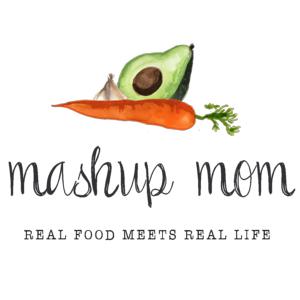 Your ALDI Shopping List (through 3/14)Dairy & refrigerated1 lb Countryside Creamery butter quarters, $2.35 (we’re using butter several times this week, so let’s restock!) (Sun, Weds, Fri)
9 oz Priano three cheese tortellini, $1.99 (Sun)
Priano shredded Parmesan, $1.99 (Sun, Mon, Fri)GroceryL’Oven Fresh English muffins, $1.19 (Sun)
2 boxes 32 oz Chef’s Cupboard chicken broth, $2.58 (Sun, Tues, Fri)
Simply Nature organic black soybean spaghetti, $2.75 (Thurs)
Happy Harvest fire roasted diced tomatoes, $.89 (Sun)
Stonemill minced garlic in water, $1.79 (Sun, Mon, Tues, Weds, Thurs, Fri)Meat2.5 lbs chicken tenderloins, $4.98 (Sun, Mon)
3 lbs flat cut corned beef, $8.97 (Tues)2 lbs wild caught pollock (frozen), $4.99 (Weds, Fri)
16 oz Kirkwood frozen ground turkey, $1.99 (Thurs)ProduceHead of cabbage, $.89 (Tues, Thurs)
2 lbs lemons, $2.89 (Sun, Mon, Tues, Weds, Fri)
1 lb strawberries, $1.19 (Sun)
2 lbs green grapes, $2.38 (Weds, Thurs)
3 lbs mandarins, $2.49 (Thurs, Fri)
Bunch green onions, $.69 (Thurs, Fri)
2 lbs carrots, $.95 (Sun, Mon, Tues, Thurs)
8 oz bag spinach, $1.39 (Sun, Tues)
8 oz baby bella mushrooms, $1.89 (Weds)
1 lb green beans, $1.69 (Tues, Weds)
1 lb asparagus, $2.29 (Fri)
3 lbs yellow onions, $1.89 (Sun, Mon, Tues, Thurs)
5 lbs red potatoes, $2.49 (Mon, Weds, Fri)
Celery, $1.19 (Sun)Total: $60.77Note: The days(s) on the shopping list show which meal(s) an item will be used in. If you’re skipping a night, you can easily delete items you don’t need to purchase.ALDI Meal Plan week of 3/15/20 – Find the recipes at MashupMom.comALDI Meal Plan week of 3/15/20 – Find the recipes at MashupMom.comSundayTortellini soup with chicken, strawberries, English muffinsMondayLemon garlic chicken w/ potatoes & carrotsTuesdaySlow cooker corned beef & carrots, green beans w/spinachWednesdaySheet pan pollock & green beans with lemon garlic butter, roasted red potatoes, grapes.ThursdayEgg roll in a noodle bowl, mandarins, grapesFridayEasy pollock & asparagus packets, garlic mashed potatoes, mandarinsSaturdayLeftovers – pizza night – eat out – or date night